SKRIPSIPENERAPAN MODEL PEMBELAJARAN KOOPERATIF TIPE NUMBERED HEADS TOGETHER (NHT) UNTUK MENINGKATKAN HASILBELAJAR IPS PADA SISWA KELAS IV SDN 119 BENTENG TELLUE KECAMATAN AMALIKABUPATEN BONEANDI IRVAN114 704 0412PROGRAM STUDI PENDIDIKAN GURU SEKOLAH DASARFAKULTAS ILMU PENDIDIKANUNIVERSITAS NEGERI MAKASSAR2016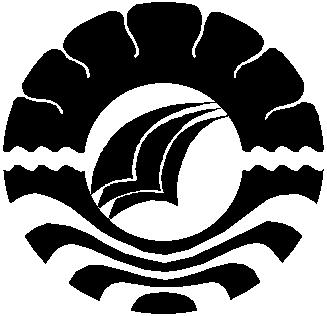 